１８ＡＷ　１２/１２　追加変更　　　　　　　　　　　　　　 ②　　　　　　　　　　　　　　 ③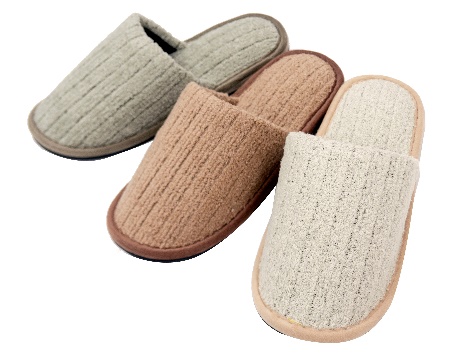 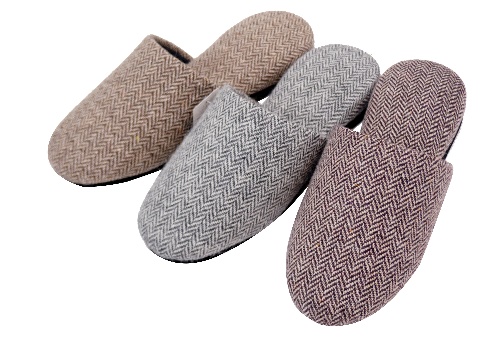 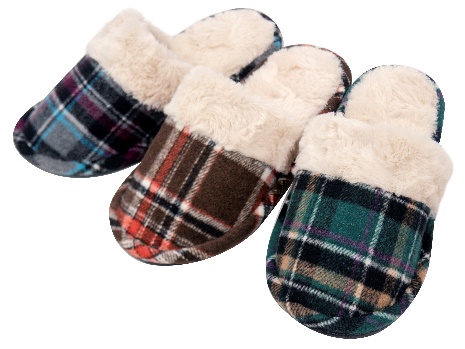 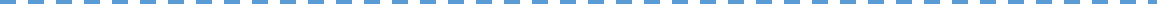 ④　　　　　　　　　　　　　　 ⑤　　　　　　　　　　　　　　 ⑥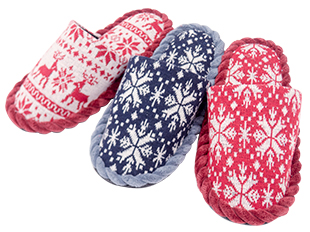 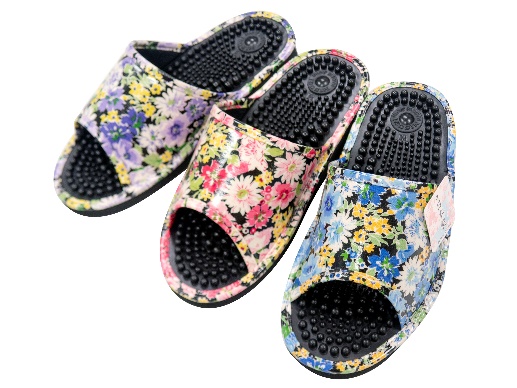 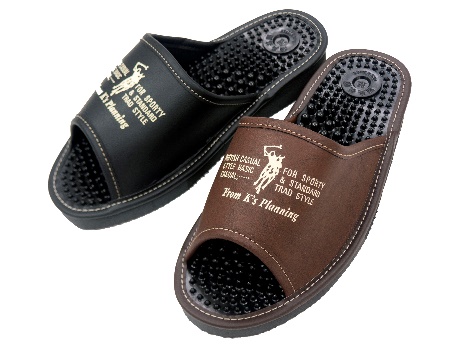 ⑦　　　　　　　　　　　　　　 ⑧　　　　　　　　　　　　　　 ⑨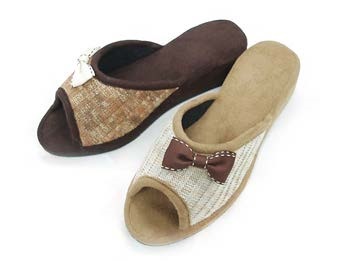 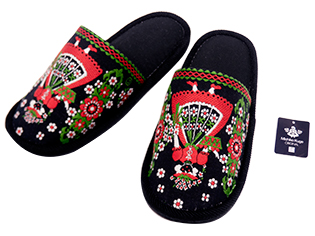 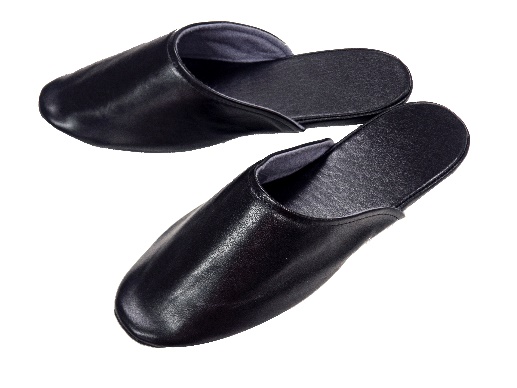 ⑩　　　　　　　　　　　　　　　⑪　　　　　　　　　　　　　　 ⑫　 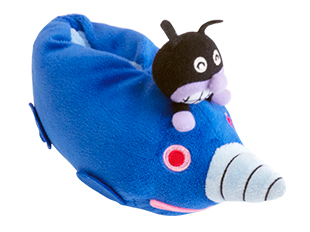 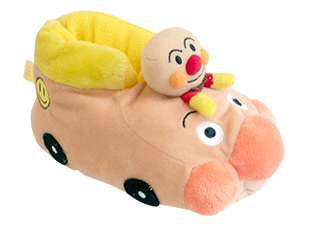 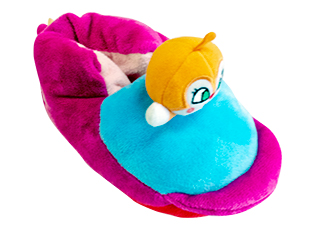 株式会社 細野商店  ユイングTEL　03-3802-3618 / 03-3802-3651　　FAX　03-3807-0899E-mail　uing@hosono-slippers.com　　 HP　https://hosono-slippers.com